Jaarverslag Medezeggenschapsraad MariaschoolSchooljaar 201/20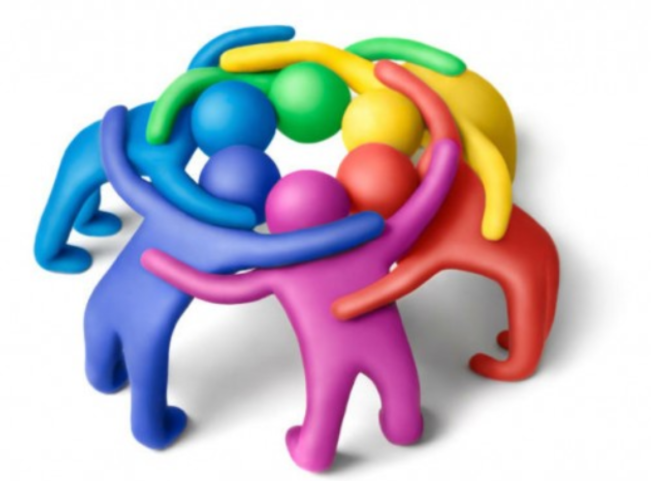 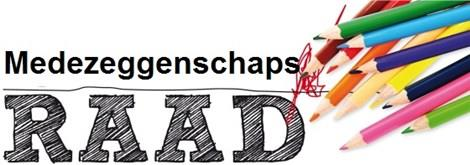 De MR in het kortEen basisschool zonder een Medezeggenschapsraad (hierna: MR) is nauwelijks voor te stellen. De gezamenlijke inbreng in de MR van onderwijspersoneel en ouders bepaalt mede het onderwijs op de school. De MR is een in de Wet Medezeggenschap (hierna: WMS) op scholen voorgeschreven orgaan, welke uit ten minste vier leden moet bestaan met daarin leden die uit en door het personeel worden gekozen als ook leden die uit en door ouders worden gekozen. De verdeling tussen personeel en ouder dienen gelijk te worden verdeeld (artikel 3, lid 2 en 3 WMS). Afhankelijk van de grootte van de school kan de MR uitgebreid worden met meerdere leden.De MR is er voor het personeel en ouders. De MR geeft de school advies waar nodig en aangewezen. De MR ziet erop toe dat gemaakte afspraken worden nageleefd. De MR houdt in de gaten of de school meegaat met de veranderingen in de praktijk. De MR zal, waar nodig, door de school om instemming worden gevraagd. Om deze reden staat de MR altijd open voor op- en aanmerkingen van ouders. De MR is er voor iedereen die een op- en of aanmerking op de school heeft (in positieve en negatieve zin). De MR is derhalve een belangrijke schakel binnen de school.Wie heeft er zitting in de MRDe Mariaschool heeft het afgelopen jaar gekozen voor een 4 leden tellende . ok gebleken dat dit goed en naar tevredenheid functioneert. De samenstelling van de MR het schooljaar 201/20 als volgt:PersoneelsgeledingAmber Bouwmeester (tevens afgevaardigde GMRMike BunschotenOudergeleding(voorzittertevens afgevaardigde GMR)Tevens is er bij de vergaderingen aanwezig, de directie van de school:Elmar Zwart Wanneer hebben de vergaderingen plaats gevonden	1-09-201Donderdag 	8-11-2018Dinsdag	2-01-20Dinsdag	1-03-2014-05-20 	25-06-2019CommunicatieMet de directie en de MR leden van de Mariaschool is besloten dat de MR ten- minste 6 keer per jaar samen komt om de agendapunten te bespreken. Deze vergaderingen zijn openbaar, dat wil zeggen dat de vergadering door ouders en/ of personeel bijgewoond mogen worden. Van elke vergadering worden notulen gemaakt. Deze worden, na goedkeuring van de MR, geplaatst op de website van de Mariaschool bij het kopje Medezeggenschap.Daarnaast zijn er mededelingen gedaan in de nieuwsbrief om de ouders te informeren over de MR en hoe de MR te bereiken is.Onderwerpen besproken adviesrechtVakantierooster 20-202Vanuit de stichting AT wordt aangegeven hoe de vakantiedagen worden ingedeeld. Hier wordt rekening gehouden met de scholen binnen de regio Noord waar Eemnes onder valt. Hierbij is een kleine vrijheid om wat aanpassingen te maken met in het bijzonder de studiedagen. De de studiedagen zo gunstig mogelijk voor de ouders en leerlingen in te delen. De MR heeft hierover een positief advies gegeven. Het volledige vakantierooster staat vermeld op de website http://www.mariaschooleemnes.nl/ onder het kopje ‘vakantierooster’.rotingDe begroting is uitgebreid besprokenen de MR heeft een positief advies gegeven. MR  Schoolplan 20Formatieplan schooljaar 20homogene groepenDe schoolgidsDe schoolgids 20-20 is en op de website geplaatst van de Mariaschool, zie http://www.mariaschooleemnes.nl/. en beperkt aantal geprinte versies De MR heeft zijn instemming gegeven.Wat kwam er verder aan de ordeHuis van EemnesIn elk  hebben we dit punt besproken en met elkaar afgestemd wat  vanuit zijn/haar rol te doen staat.EnquêtesLeerlingen enquêteCito Toets2018-2019 ligt ruim boven het landelijk gemiddeldehttps://scholenopdekaart.nl/Basisscholen/25239/Mariaschool/categorie/Resultaten 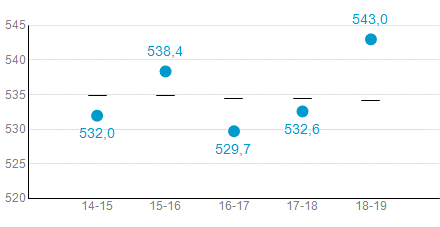 Verder……heeft de MR haar activiteitenplanning . Met de activiteitenplanning zorgen de directie en de MR gezamenlijk ervoor dat alle relevante onderwerpen tijdig en effectief besproken kunnen worden;…heeft de MR over kwaliteit van het taalonderwijs. SamengevatTerugkijkend op het afgelopen schooljaar 201/20 stelt de MR vast dathet afgelopen jaar, vanuit MR-optiek, weer een goede stap in de toekomstis gezetschool druk het onderwijs naar een hoger niveaute tillen. De school is altijd op zoek naar De Medezeggenschapsraad,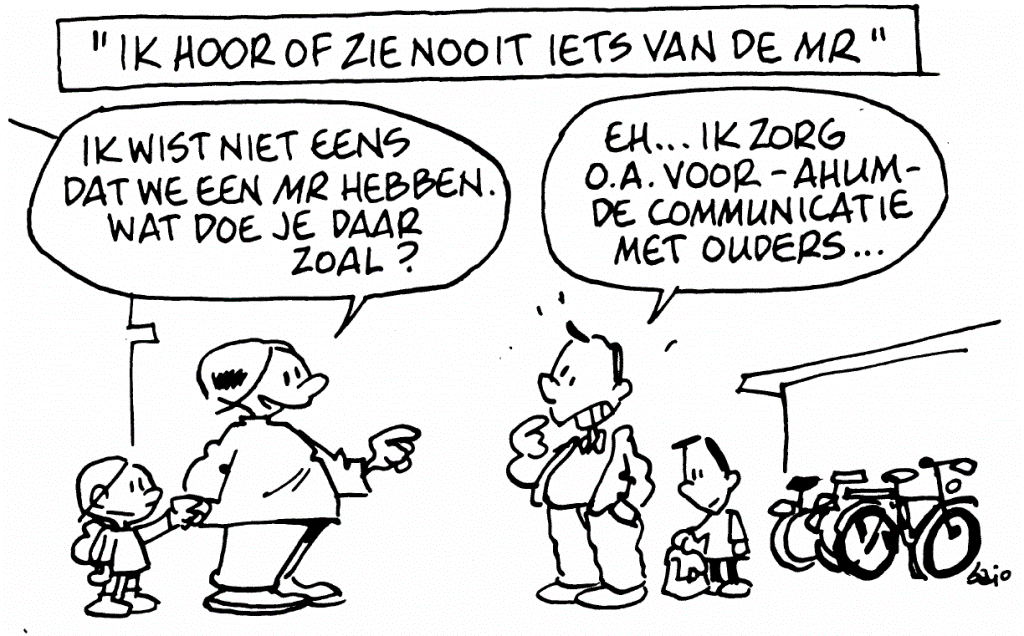 NamensAmber Bouwmeester Mike BunschotenArd Verweij